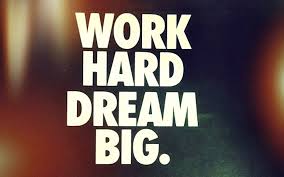 "I am a great believer in luck, and I find 
the harder I work, 
the more I have of it."~ Thomas Jefferson ~